    桃園市進出口商業同業公會 函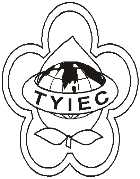          Taoyuan Importers & Exporters Chamber of Commerce桃園市桃園區中正路1249號5樓之4           TEL:886-3-316-4346   886-3-325-3781   FAX:886-3-355-9651ie325@ms19.hinet.net     www.taoyuanproduct.org受 文 者: 夏暉物流有限公司發文日期：中華民國111年5月31日發文字號：桃貿安字第111068號附    件：主   旨：針對韓國輸入「1211.20.90.00-0A其他人參根，食品用」等2項產品，延長加強抽批查驗措施至111年12月31日(進口日)，請查照。說   明：      一、依據衛生福利部食品藥物管理署111年5月25日FDA北字第1112002549號函辦理。      二、為確保以下國別輸入產品之衛生安全，延長加強抽批查驗措施至111年12月31日(進口日)止:          (一)韓國輸入「1211.20.90.00-0A其他人參根，食品用」           (二)印尼輸入「0303.89.82.00-9冷凍灰海荷 (丁香魚)」三、按食品安全衛生管理法第7條規定，食品業者應實施自主管理，確保食品衛生安全，發現產品有危害衛生安全之虞時，應即主動停止販賣及辦理回收，並通報地方主管機關。違反者，將依同法第47條處分。敬請會員廠商遵照辦理。理事長  莊 堯 安